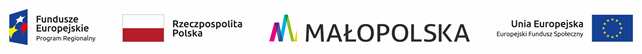 Informacja o kwalifikacji do Letniej Szkoły Młodych Talentów Informujemy, że zakończono analizę dokumentacji złożonej przez uczniów oraz informacji o ich frekwencji i aktywności na zajęciach. Na tej podstawie sporządzono listę zakwalifikowanych do udziału w LSMT i listę rezerwową.Wszyscy uczniowie, którzy złożyli Formularze zgłoszeniowe w wersji papierowej, zostali powiadomieni o swoim 24.05.2021r., drogą mailową. Osoby zakwalifikowane prosimy o potwierdzenie udziału w LSMT w terminie do 28 maja 2021 r., na adres: malopolskietalenty@mcdn.edu.pl. 
W treści maila należy wpisać:potwierdzam udział w LSMT LUB nie potwierdzam udziału w LSMT oraz podać imię i nazwisko oraz kompetencję, z jakiej uczeń uczestniczył 
w zajęciach CWUZ tj.  język angielski lub matematyka lub TIK lub przedsiębiorczość. W sprawie organizacji wyjazdu będziemy się kontaktować wyłącznie z osobami, które potwierdzą swój udział we wskazanym wyżej terminie.Osoby z listy rezerwowej będą kwalifikowane do udziału w przypadku rezygnacji osób z listy głównej. Powiadomienie o zaistnieniu takiej możliwości wyślemy do 2 czerwca 2021 r.Wszystkie niezbędne informacje dla uczestników wyjazdu będą zamieszczane na stronie projektu www.malopolskietalenty.pl, w zakładce Wydarzenia i zakładce Uczeń/LSMT.Jak informowaliśmy, LSMT odbędzie się w terminie 27.06-3.07.2021r.Jednocześnie zaznaczamy, że w razie wystąpienia okoliczności uniemożliwiających lub utrudniających przeprowadzenie LSMT wyjazd zostanie odwołany.